Консультация для воспитателей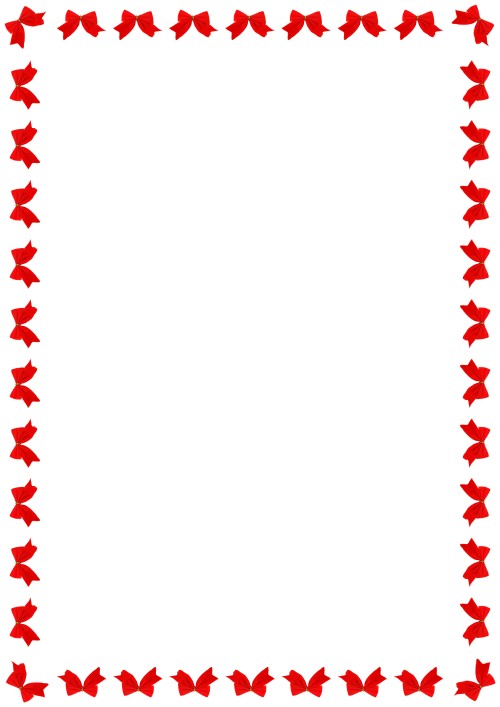 «Проектная деятельность, как метод
взаимодействия педагогов и родителей»Взаимодействие педагогов, родителей и воспитанников.Общение педагогов с родителями воспитанников всегда было и остаётся актуальным вопросом для детских садов. Один из аспектов этого вопроса - поиск действенных путей сотрудничества, в равной степени необходимого как педагогам, так и родителям. Родителям - для того, чтобы научиться понимать мир детства и собственного ребёнка, педагогам, чтобы эффективнее оказывать в этом помощь родителям. Только вместе воспитатели и родители могут лучше узнать ребёнка, а, узнав, направить общие усилия на его развитие.Большинство родителей - люди грамотные, читающие литературу по вопросам воспитания и развития детей, но, даже имея довольно обширный запас теоретических знаний, они не всегда способны их грамотно применить. Вот здесь и важна помощь педагогов, которые способны теоретические знания родителей перевести в практику радостного общения с ребёнком.Сегодня речь уже идёт не просто об обмене информацией между родителями и педагогами детских садов о развитии, успехах и трудностях ребёнка. Актуальным является включение семьи в жизнь ребёнка в детском саду. И здесь удачной находкой оказался метод проектов. На сегодняшний день он получает всё более широкое распространение в дошкольных учреждениях.Что представляет с собой этот метод?Это метод обучения, способствующий развитию самостоятельности мышления, помогающий ребёнку сформировать уверенность в собственных возможностях. Он предусматривает такую систему обучения, когда дети получают знания и овладевают умениями в процессе выполнения системы спланированных практических заданий. Это обучение через поисково-познавательную деятельность, которая направлена на результат, который получается при решении какой-либо проблемы. Метод проектов позволяет воспитать самостоятельную и ответственную личность, развивает творческие начала и умственные способности, а также способствует развитию целеустремлённости, настойчивости, учит преодолевать проблемы, возникающие по ходу дела, а главное умению общаться со сверстниками и взрослыми, повышает авторитет ребёнка перед сверстниками и собственную самооценку. В основе каждого проекта лежит какая-нибудь проблема. Ведь темы проектов рождаются именно из интересов детей. Для метода проектов характерна групповая деятельность.Таким образом, метод проектов становится способом организации педагогического процесса, основного на взаимодействии педагога, родителей и воспитанников между собой и окружающей средой.Опыт работы многих садов показал, что сначала не все родители охотно включаются в совместную деятельность с педагогами и детьми, но затем, выполняя некоторые задания, начинают понимать, как важны их усилия для детей, как приятно провести вместе с детьми время. Такая совместная проектная деятельность способствует сплочению коллектива родителей. Они получают возможность познакомиться и узнать поближе интересы других семей и даже подружиться. Совместное выполнение какого-нибудь замысла ребёнка и его родителей укрепляет детско-родительские отношения.Типы проектной деятельности.Выделяют три основных вида деятельности: творческую, исследовательскую и нормативную - каждый из которых обладает своими особенностями, структурой и характерными этапами реализации.Проектная деятельность разворачивается в проблемной ситуации, которая не может быть решена прямым действием. Например, ребёнок решил нарисовать какой-нибудь предмет и через рисунок передать своё отношение к этому предмету, перед ним возникает проектная задача, связанная с исследованием и поиском форм передачи своего отношения к предмету.Участники проектной деятельности должны быть мотивированы.Например, подготовка к празднику, но проектная деятельность начнётся только в тот момент, когда ребёнок вместе с педагогом сможет понять, что этот день или событие значат для них: Как мы относимся к этому празднику? Почему мы его празднуем? Какими способами мы выражаем своё отношение к празднику?Проектная деятельность имеет адресный характер. Поскольку в ходе проектной деятельности ребёнок выражает своё отношение, он ищет адресата, к которому обращено его отношение, оформленное в виде продукта.Исследовательская проектная деятельность.Исследовательские проекты носят индивидуальный характер и способствуют вовлечению ближайшего окружения ребёнка (родителей, братьев и сестёр и т. д.) в сферу его интересов.В исследовательской проектной деятельности можно выделить следующие этапы.Предполагает создание ситуации, в ходе которой ребёнок самостоятельно приходит к формулировке исследовательской задачи.Педагог создаёт проблемную ситуацию для всех детей, а затем наблюдает за деятельностью детей и выявление сферы интересов каждого ребёнка. Создаётся особая ситуация, которая помогаетребёнку сформулировать исследовательскую задачу и привлечь родителей для создания проекта. Таким образом, первый этап заканчивается формулировкой вопроса.Оформление проекта. Родители помогают ребёнку, но организатором является ребёнок.Защита проекта. Совместно с родителями или один ребёнок рассказывает, как проводилась работа.Организуется выставка, по окончании выставки проекты находятся свободном доступе.Проекты не только обогащают дошкольников знаниями, но и стимулируют их познавательную активность.Творческая проектная деятельность.В ходе творческой проектной деятельности создаётся новый творческий продукт. Он осуществляется коллективно или совместно с родителями. Отличается этот проект от предыдущего своей долгосрочностью.Обсуждение тем проектов вместе с детьми и родителями. Но для себя педагог должен решить насколько этот проект для него значим.Определяются мотивы участия детей в предстоящей деятельности, их отношении к нему.Дети высказывают свои идеи реализации проекта. Педагог по ходу высказываний отмечает наиболее оригинальные идеи, чтобы в дальнейшем, если дети их не воспроизведут, напомнить их.Предложить детям зарисовать свои идеи и подумать, что необходимо для реализации этих идей.Дети рассказывают о своих рисунках, отвечают на вопросы педагога и сверстников. В заключение этого этапа проводится выбор лучшей идеи.Информация для родителей, вывешивается рисунок проекта и название.Педагог организует рабочие группы для выполнения проекта, а родители решают технические вопросы.Педагог решает, как лучше представить полученный продукт.Осуществляется презентация продукта творческого проекта.Такая проектная деятельность направлена на то, чтобы показать ребёнку значимость его усилий для окружающих. Кроме того, дошкольник получает позитивный опыт конкурентного взаимодействия.Нормативная проектная деятельность.Такие проекты по созданию норм являются важным направлением в педагогической деятельности, они развивают позитивную социализацию детей. Нормативные ситуации можно разделить на три группы:Запрещающие.Позитивно нормирующие.Поддерживающие инициативу дошкольника, приводящие к созданию новой нормы нормотворческие.Общая стратегия работы заключается в том, чтобы минимизировать запрещающие ситуации и увеличить количество ситуаций, поддерживающих инициативу детей.Такие проекты важны для регулирования конфликтных ситуаций.В ходе проекта выслушиваются все варианты норм поведения, и вырабатывается новый, а педагог берёт на себя ответственность за соблюдение правила.В нормативной проектной деятельности можно выделить следующие этапы:Выявление ситуаций, которые часто повторяются, характеризуются нежелательными формами поведения детей.Обсуждение вариантов поведения, которые не должны возникать.Предложить детям нарисовать неприемлемые ситуации, что позволит сформировать отрицательное отношение к ситуациям.Воспитатель просит рассказать о своих рисунках и о своём отношении к ситуации.Предлагает подумать детям, как себя вести, чтобы избежать нежелательных последствий и выбрать одно из предложений, как основное правило.Педагог просит зарисовать это правило, но оно не должно быть запрещающим.В ходе обсуждения подвести детей к тому, что это правило должно быть внесено в книгу правил.Наш проект направлен на развитие и организацию театрально-игровой деятельности в детском саду. Детство проходит в мире ролевых игр, помогающих ребёнку освоить правила и законы взрослых. Игры можно рассматривать как импровизированные театральные постановки, в которых кукла или сам ребёнок имеет свой реквизит, игрушки, мебель, одежду…Ребёнку предоставляется возможность побывать в роли актёра, режиссёра, декоратора, музыканта и тем самым выразиться.Поэтому так важно обратить внимание на все виды детского театра.Что поможет повысить культуру ребёнка, познакомить с детской литературой, музыкой, правилами этикета и т. д. Театр для детей - это как праздник, проведённый вместе со сверстниками, родителями и педагогами. Театрализованная деятельность помогает раскрыть творческий потенциал ребёнка, помочь ему раскрепоститься, помогает ребёнку осознать чувства удовлетворения, радости, успешности, корректирует коммуникативные отклонения, развивает память, воображение, речь.Роль педагога в организации театральной деятельности.Что необходимо знать и уметь воспитателю при организации театральной деятельности?Уметь выразительно читать, рассказывать, смотреть и видеть, слушать и слышать, быть готовым к любому превращению.Эмоциональное отношение ко всему происходящему, искренность и неподдельность чувств, интонация голоса.Проектная деятельность может вестись по нескольким направлениям.В форме непосредственной образовательной деятельности.Во время занятий: внимательно выслушать ответы и предложения детей; если они не отвечают, то не настаивать. Дать детям возможность самим поиграть с персонажем из произведения, спросить, у кого получилось, похоже, и почему.В форме игры.Постоянное включение театрализованных игр в педагогический процесс.Содержание и разнообразие тематики.Сотрудничество детей и взрослых, как при организации игры, так и вовремя.Все игры и упражнения должны быть подобраны в сочетании с движениями, речью и мимикой, пантомимой.В форме педагогических ситуаций.«Погружение в сказку».Совместное чтение и анализ сказок.Проигрывание отрывков из сказки.Режиссёрская игра (со строительным и дидактическим материалом).Рисование.Словесные, настольные и подвижные игры.